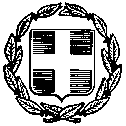 ΕΛΛΗΝΙΚΗ ΔΗΜΟΚΡΑΤΙΑ		Υπουργείο Παιδείας, Έρευνας & Θρησκευμάτων		Περιφερειακή Δ/νση Πρωτ/θμιας και Δευτ/θμιας Εκπ/σης Ν. ΑιγαίουΔ/νση Β/θμιας Εκπ/σης Δωδεκανήσου			ΓΥΜΝΑΣΙΟ  ΚΡΕΜΑΣΤΗΣ								Περγιαλενής 85104 Κρεμαστή                                          			Τηλέφωνα:  2241092900 – Fax: 2241092900		E-mail: mail@gym-kremast.dod.sch.grΚΡΕΜΑΣΤΗ : 03/04/2017Αρ. Πρωτοκόλλου : 612	ΘΕΜΑ:  ΠΡΟΣΚΛΗΣΗ ΕΚΔΗΛΩΣΗΣ ΕΝΔΙΑΦΕΡΟΝΤΟΣ ΓΙΑ ΤΗΝ ΕΠΙΣΚΕΨΗ ΤΟΥ Γ/ΣΙΟΥ ΚΡΕΜΑΣΤΗΣ  ΣΕ ΤΟΠΟΥΣ ΕΚΠΑΙΔΕΥΤΙΚΟΥ ΕΝΔΙΑΦΕΡΟΝΤΟΣ ΣΤΗΝ ΘΕΣΣΑΛΟΝΙΚΗΣΧΕΤ.:	Υ.Α. 129287/Γ2/2011 (ΦΕΚ 2769, τ. Β΄, 02-12-2011) Υ.Π.Δ.Β.Μ.Θ. με θέμα «Εκδρομές-Μετακινήσεις μαθητών Δημοσίων και Ιδιωτικών σχολείων Δευτεροβάθμιας Εκπαίδευσης εντός και εκτός χώρας»Η Διευθύντρια του Γ/σίου Κρεμαστής ζητά την εκδήλωση ενδιαφέροντος από τα  τουριστικά  γραφεία για τη διοργάνωση εκπαιδευτικής επίσκεψης στην Θεσσαλονίκη στα πλαίσια του  προγράμματος περιβαλλοντικής εκπαίδευσης «Χρήση ανανεώσιμων πηγών ενέργειας σε δημόσια κτίρια».Συγκεκριμένα:- Θα πραγματοποιηθούν δύο (2) μεταφορές με αεροπλάνο:α) Πτήση Ρόδος- Θεσσαλονίκη  ΟΑ215-ΟΑ132 26/4/2017  (18:00-22:55)β) Πτήση Θεσσαλονίκη- Ρόδος ΟΑ720 14:05 30/4/2017- Θα πραγματοποιηθούν τρεις (4) μεταφορές με μικρό τουριστικό λεωφορείοα) Tην Τετάρτη 26/4/2017 από το Αεροδρόμιο Θεσσαλονίκης στο ξενοδοχείο (City hotel Thessaloniki ή Colors ladadika.)β) Την Παρασκευή 28/4/2017 από το ξενοδοχείο9:00 προς Έδεσσα- 13:30 προς Βεργίνα- επιστροφή στο ξενοδοχείο.γ) Το Σάββατο 29/4/2017 από το ξενοδοχείο 9:30 προς Κέντρο Διάδοσης Επιστημών και Μουσείο Τεχνολογίας (Noesis) στη συνέχεια προς Εμπορικό Κέντρο Mediterranean Cosmos- επιστροφή στο ξενοδοχείο.δ) Την Κυριακή 30/4/2017 από το ξενοδοχείο προς Επταπύργιο και μετά προς αεροδρόμιο.Αριθμός των συμμετεχόντων μαθητών θα είναι  18 μαθητές και 1 αρχηγός  και 1 εκ/κος συνοδοί  της εκπαιδευτικής επίσκεψης.Υπεύθυνος καθηγητής: Παύλου Ιωάννης ΠΕ17.02Η προσφορά θα πρέπει να περιέχει και να εξασφαλίζει τα παρακάτω:- Υποχρεωτική Ασφάλιση Ευθύνης Διοργανωτή, όπως ορίζει η κείμενη νομοθεσία, καθώς και πρόσθετη ασφάλιση για περίπτωση ατυχήματος ή ασθένειας μαθητή ή συνοδού καθηγητή. - Την αποδοχή από το πρακτορείο ποινικής ρήτρας σε περίπτωση αθέτησης των όρων του συμβολαίου από τη μεριά του (εγγυητική επιστολή με ποσό που θα καθορίσει το σχολείο). - Την αντιμετώπιση της περίπτωσης που δεν θα πραγματοποιηθεί η εκδρομή στις προβλεπόμενες ημερομηνίες λόγω ανωτέρας βίας (καιρικές συνθήκες, εκλογές κ.λ.π.). - Το λεωφορείο που θα είναι στη διάθεση των μαθητών για τις μετακινήσεις τους θα πρέπει να διαθέτουν όλες τις προβλεπόμενες από την κείμενη νομοθεσία προδιαγραφές (ελεγμένα από τα ΚΤΕΟ, έγγραφα καταλληλότητας οχήματος, επαγγελματική άδεια οδήγησης, ελαστικά σε καλή κατάσταση, πλήρως κλιματιζόμενα κ.λπ.) καθώς και να πληρούν όλες τις προϋποθέσεις ασφάλειας για μετακίνηση μαθητών ( ζώνες ασφαλείας, έμπειροι οδηγοί κ.λ.π).Για τις παραπάνω υπηρεσίες ζητείται η τιμή (με ΦΠΑ) της εκδρομής.Με την προσφορά θα κατατεθεί από το ταξιδιωτικό γραφείο απαραιτήτως και υπεύθυνη δήλωση ότι διαθέτει το ειδικό σήμα λειτουργίας, το οποίο πρέπει να βρίσκεται σε ισχύ. Επιπλέον στον φάκελο της προσφοράς πρέπει να υπάρχει απαραιτήτως CD με την προσφορά  σε ηλεκτρονική μορφή (αρχείο τύπου doc ή pdf). Οι προσφορές θα  πρέπει να κατατεθούν σε κλειστούς φακέλους το αργότερο μέχρι την Πέμπτη 06/04/2017 και ώρα 12.00 μ.μ. στο γραφείο  της Διευθύντριας του  Γ/σίου Κρεμαστής.Η ΔιευθύντριαΞανθούλη Παρασκευή